ACTA MÉDICA PERUANA.DECLARACIÓN JURADA PARA LA REMISIÓN DE ARTÍCULOSEn nombre de los autores, solicito la publicación del artículo titulado:En la sección: Al respecto declaro, en nombre de los autores, que conocemos y aceptamos las condiciones de publicación que se encuentran contenidas en las “Instrucciones para la presentación de artículos” de la Acta Médica Peruana. El artículo es un documento original y no ha sido publicado, total ni parcialmente, en otra revista científica; no es producto de fraude científico, plagio ni problemas de autoría y no será presentado a otra revista para su publicación hasta recibir la decisión editorial de la AMP.En caso de publicación, mantenemos nuestros derechos de autoría intelectual, cedemos nuestros derechos de publicación en cualquier formato impreso o electrónico de la AMP.Los autores entendemos que no recibiremos, ni es exigible, ninguna regalía o compensación, de cualquier tipo o naturaleza por parte del Instituto Nacional de Salud o por la AMP por la publicación del artículo.En caso de cualquier contravención a lo señalado, en representación de todos los autores, eximo de toda responsabilidad a la AMP y al Instituto Nacional de Salud; y nos declaramos solidariamente responsables de cualquier consecuencia que derivara de ella.Marcar solo en caso de remitir Artículos Originales u Originales Breves:Cumple con las consideraciones éticas para investigación en humanos o animales de experimentación, mencionadas en las Instrucciones de la revista.Declaración de contribuciones de autoría:Declaración de Fuentes de financiamiento:Contó con financiamiento:	No   (X)		Si    (  )De existir, mencionar:Declaración de Conflictos de interés:Los autores presentan conflicto de interés en la publicación del artículo:      No   ( X )          Si    (  )De existir, mencionar:Firmo el presente documento en representación autorizada del conjunto de autores, responsabilizándome de la correspondencia durante todo el proceso de revisión y eventual publicación del artículo.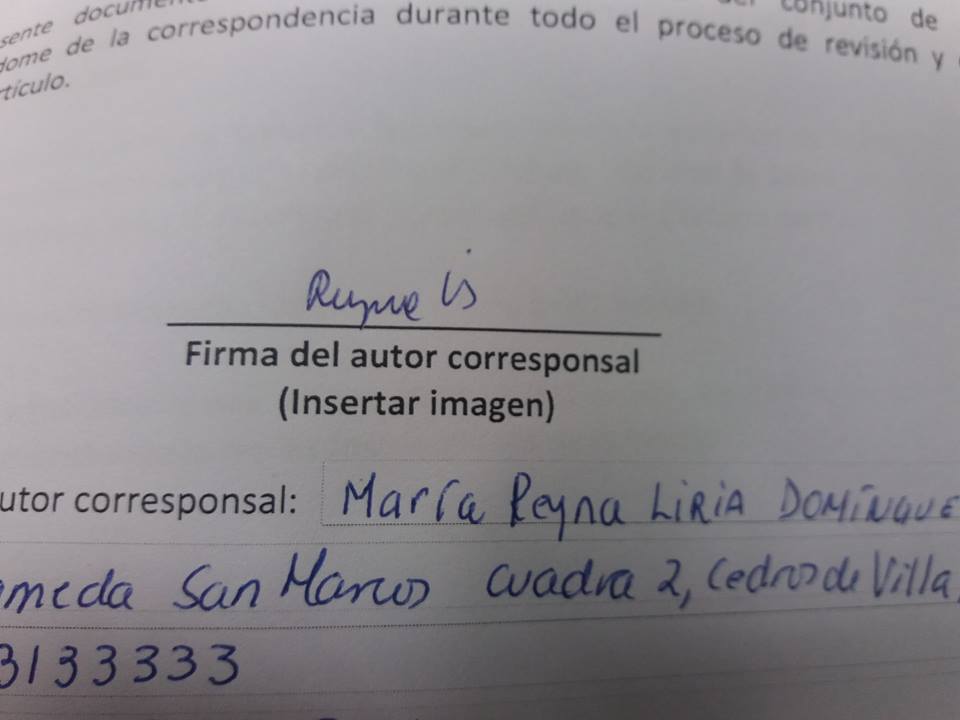 Nombre y apellido del autor corresponsal: Dirección:Teléfono: Correo electrónico:         Artículo         Original         Artículo             Breve          Revisión          Reporte de            Casos         Editorial          Cartas al               Editor         Simposio          Sección            Especial          Historia de la           Salud Pública         Galería                                                              Fotográfica